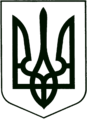 УКРАЇНА
    МОГИЛІВ - ПОДІЛЬСЬКА МІСЬКА РАДА 
   ВІННИЦЬКОЇ ОБЛАСТІВИКОНАВЧИЙ КОМІТЕТ  РІШЕННЯ№214Від 29.07.2021р.                                                       м. Могилів – Подільський                                                                                                                                              Про внесення змін до бюджету Могилів - Подільської міської територіальної громади Могилів - Подільського району Вінницької області на 2021 рік         	Керуючись ст.ст.26, 28 Закону України «Про місцеве самоврядування в Україні», ст.78 Бюджетного кодексу України та рішенням 2 сесії міської  ради 8 скликання від 23.12.2020р. №63, Законом України «Про Державний бюджет України на 2021 рік»,-виконком міської ради ВИРІШИВ:1. Внести зміни до кошторису управління освіти  Могилів - Подільської міської ради.По загальному фонду зменшити бюджетні призначення по:КПКВ 0611021 КЕКВ 2111 в грудні місяці на суму 1200000 грн.;                           КЕКВ 2120 в грудні місяці на суму 264000 грн.По загальному фонду збільшити бюджетні призначення по:КПКВ 0611010 КЕКВ 2111 в липні місяці на суму 1200000 грн.;                           КЕКВ 2120 в липні місяці на суму 264000 грн.2. Внести зміни до кошторису виконавчого комітету міської ради.По загальному фонду зменшити бюджетні призначення по: КПКВ 0210150  КЕКВ 2240 на суму 100000 грн.По загальному фонду збільшити бюджетні призначення по:КПКВ 0210150 КЕКВ 2275 на суму 100000 грн.3. Внести зміни до кошторису управління житлово-комунального господарства Могилів - Подільської міської ради.По спеціальному фонду:- по об’єкту «Капітальний ремонт міні - футбольного поля по   вул. Соборній, 173/2  у с. Серебрія Могилів - Подільської територіальної    громади».По спеціальному фонду зменшити бюджетні призначення по:КПКВ 1217461 КЕКВ 3132 на суму 22000 грн.      По спеціальному фонду збільшити бюджетні призначення по:КПКВ 1217310 КЕКВ 3132 на суму 22000 грн.4. Дане рішення підлягає затвердженню на черговій сесії міської ради.5. Контроль за виконанням даного рішення покласти на першого заступника міського голови  Безмещука П.О.. Перший заступник міського голови                                 Петро БЕЗМЕЩУК